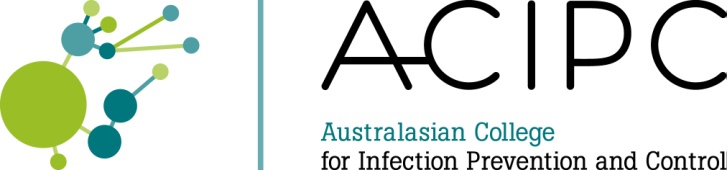 GPO Box 3254
Brisbane Qld 4001
T 07 3211 4695
F 3211 4900
E admin@acipc.org.au
EXPENSE CLAIM FORMEXPENSE CLAIM FORMEXPENSE CLAIM FORMEXPENSE CLAIM FORMEXPENSE CLAIM FORMEXPENSE CLAIM FORMEXPENSE CLAIM FORMName:Name:Address:Address:Bank Details:Bank Details:Bank Name:BSB:Account No:EXPENSE DETAILSEXPENSE DETAILSEXPENSE DETAILSEXPENSE DETAILSEXPENSE DETAILSEXPENSE DETAILSEXPENSE DETAILSNoDetailsDetailsDetailsDetailsDetails$ Amount
(Inc GST)1$2$3$4$5$6$PurposeTOTALTOTALTOTALTOTALTOTAL$DECLARATIONDECLARATIONDECLARATIONDECLARATIONDECLARATIONDECLARATIONDECLARATIONDECLARATIONDECLARATIONI declare that the above expenditure was incurred by me on behalf of ACIPC. I acknowledge reimbursement of expenses claimed may not be made should the necessary supporting documentation not be attached to this form.I declare that the above expenditure was incurred by me on behalf of ACIPC. I acknowledge reimbursement of expenses claimed may not be made should the necessary supporting documentation not be attached to this form.I declare that the above expenditure was incurred by me on behalf of ACIPC. I acknowledge reimbursement of expenses claimed may not be made should the necessary supporting documentation not be attached to this form.I declare that the above expenditure was incurred by me on behalf of ACIPC. I acknowledge reimbursement of expenses claimed may not be made should the necessary supporting documentation not be attached to this form.I declare that the above expenditure was incurred by me on behalf of ACIPC. I acknowledge reimbursement of expenses claimed may not be made should the necessary supporting documentation not be attached to this form.I declare that the above expenditure was incurred by me on behalf of ACIPC. I acknowledge reimbursement of expenses claimed may not be made should the necessary supporting documentation not be attached to this form.I declare that the above expenditure was incurred by me on behalf of ACIPC. I acknowledge reimbursement of expenses claimed may not be made should the necessary supporting documentation not be attached to this form.I declare that the above expenditure was incurred by me on behalf of ACIPC. I acknowledge reimbursement of expenses claimed may not be made should the necessary supporting documentation not be attached to this form.I declare that the above expenditure was incurred by me on behalf of ACIPC. I acknowledge reimbursement of expenses claimed may not be made should the necessary supporting documentation not be attached to this form.Signature:Date:Date:Signature:Date:Date:AUTHORISED BYAUTHORISED BYAUTHORISED BYAUTHORISED BYAUTHORISED BYAUTHORISED BYAUTHORISED BYAUTHORISED BYAUTHORISED BYPrint NamePrint NamePrint NameDate:SignatureSignatureSignatureACIPC USE ONLYACIPC USE ONLYACIPC USE ONLYACIPC USE ONLYACIPC USE ONLYACIPC USE ONLYACIPC USE ONLYACIPC USE ONLYACIPC USE ONLYCheque/Payment Reference:Cheque/Payment Reference:Date:Please attach receipts and/or invoices for all expenses claimed including GST and forward to admin@acipc.org.au or mail to ACIPC GPO Box 3254 Brisbane  Qld  4001Please attach receipts and/or invoices for all expenses claimed including GST and forward to admin@acipc.org.au or mail to ACIPC GPO Box 3254 Brisbane  Qld  4001Please attach receipts and/or invoices for all expenses claimed including GST and forward to admin@acipc.org.au or mail to ACIPC GPO Box 3254 Brisbane  Qld  4001Please attach receipts and/or invoices for all expenses claimed including GST and forward to admin@acipc.org.au or mail to ACIPC GPO Box 3254 Brisbane  Qld  4001Please attach receipts and/or invoices for all expenses claimed including GST and forward to admin@acipc.org.au or mail to ACIPC GPO Box 3254 Brisbane  Qld  4001Please attach receipts and/or invoices for all expenses claimed including GST and forward to admin@acipc.org.au or mail to ACIPC GPO Box 3254 Brisbane  Qld  4001Please attach receipts and/or invoices for all expenses claimed including GST and forward to admin@acipc.org.au or mail to ACIPC GPO Box 3254 Brisbane  Qld  4001Please attach receipts and/or invoices for all expenses claimed including GST and forward to admin@acipc.org.au or mail to ACIPC GPO Box 3254 Brisbane  Qld  4001Please attach receipts and/or invoices for all expenses claimed including GST and forward to admin@acipc.org.au or mail to ACIPC GPO Box 3254 Brisbane  Qld  4001Australasian College for Infection Prevention and Control Ltd
ABN 61 154 341 036Australasian College for Infection Prevention and Control Ltd
ABN 61 154 341 036Australasian College for Infection Prevention and Control Ltd
ABN 61 154 341 036Australasian College for Infection Prevention and Control Ltd
ABN 61 154 341 036Australasian College for Infection Prevention and Control Ltd
ABN 61 154 341 036Australasian College for Infection Prevention and Control Ltd
ABN 61 154 341 036Australasian College for Infection Prevention and Control Ltd
ABN 61 154 341 036Australasian College for Infection Prevention and Control Ltd
ABN 61 154 341 036Australasian College for Infection Prevention and Control Ltd
ABN 61 154 341 036